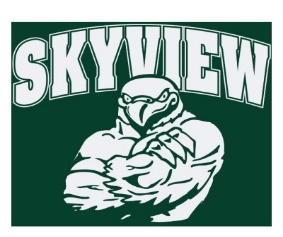 March is packed with Awesome events for the everyone.  Be sure to sign-up!Family Game Night -This Friday, March 2ndat 7PM.  Flyers went home and are attached.  Sign-ups are preferred but walk-ins are welcome!  This is a fun night for the entire family including BINGO and raffles!  Donations for raffle baskets are being accepted in the front office.  Thank you!Skyview SPLASH - Our next Spirit Night is the return of Skyview’s SPLASH!  Mark your calendars for Saturday, March 17th from 2-4PM at the Methacton High School pool.  Flyers were sent home and are attached.  Please note, there is a capacity for this event.  Registrations will be on a first-come-first-serve basis.  This is a parent drop off event, but parents are welcome to stay.  Happy Saint Patrick’s Day!After School FUN-A-THON is Friday, March 23rd!  Fun-a-Thon is a FUN night of activities and reading challenges that support the American Cancer Society! Starting immediately after school until 8PM.  This is a fantastic opportunity for a parent’s night in support of a good cause.  Some highlights at the event: scooter races, bowling, volleyball, basketball, punching out cancer, crafts, games and reading!  Snacks, dinner, and a candy buffet will be provided along with free raffles and prizes. Flyers went home and are attached.  Help continue this great Methacton tradition! Yearbooks - The online ordering is now open for our 2018 Skyview yearbooks! Yearbooks ordered online cost $17 and can be paid for by credit card. Once they arrive it is $20 cash or check only.  Online ordering closes 4/20/18, after that they will be sold on a first come, first served basis so don't miss out, order now! Go to https://ybpay.lifetouch.com and enter our school code 11528118Home and School officer nominations - now open for the 2018-2019 school year.   All positions are open.  Term is 1 year.  All positions, except Treasurer, may be held jointly.  Nominations are due by 6pm on March 7, 2018.  Please fill out the attached E-form and e-mail to Renee Miller at rmrnboop@yahoo.comAt the end of their term, all current Officers shall deliver to their successors all official material by June 20th to ensure a smooth transition.  Questions?  Please e-mail Renee Miller at rmrnboop@yahoo.comSpirit WearSkyview apparel is available for purchase at yourstartlingineup.com.  All items can be customized with a school logo, your name, and more.  All sales benefit your child's school. All items are custom and take 2-3 weeks for delivery! www.yourstartinglineup.com.Like our Facebook page! Special codes are sometimes posted just for FB followers: https://www.facebook.com/StartingLineupSchoolandSportsAttire/Post Prom Needs You!This important event keeps our students safe on one of the most dangerous nights of the year.  Not only does it keep our students safe, it is a highly anticipated, fun-filled night!  Hundreds of volunteers are needed to make this happen.  Post prom is looking for decorating volunteers-no artistic ability required! In addition, many long-term volunteers are retiring from their posts.  Replacements are needed.  If you are interested in shadowing a chair position to ‘learn the ropes’, please email skyviewhomeandschool@gmail.com.  